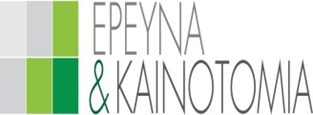 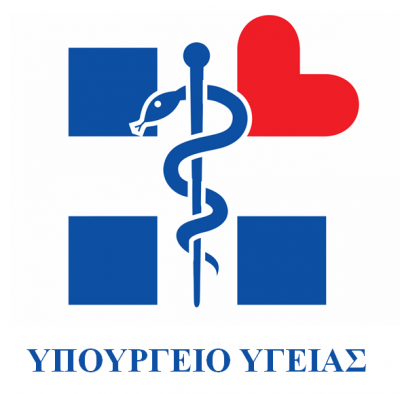 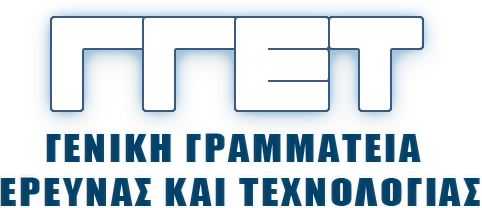 ΔΥΟ ΥΠΟΥΡΓΕΙΑ – ΕΝΑΣ ΣΤΟΧΟΣΗ Έρευνα στην υπηρεσία της Δημόσιας ΥγείαςΥΠΠΕΘ – ΥΠΟΥΡΓΕΙΟ ΥΓΕΙΑΣΕΘΝΙΚΟ ΔΙΚΤΥΟ ΙΑΤΡΙΚΗΣ ΑΚΡΙΒΕΙΑΣ ΣΤΗΝ ΟΓΚΟΛΟΓΙΑ1η Δημόσια ΕκδήλωσηΤετάρτη 20 Ιουνίου 2018 | Εθνικό Ίδρυμα Ερευνών(Λεωφ. Βασιλέως Κωνσταντίνου 48, Αθήνα)10:00 – 10:40	ΧαιρετισμοίΚώστας Σταματόπουλος | Διευθυντής Ινστιτούτου Εφαρμοσμένων Βιοεπιστημών, ΕΚΕΤΑ, Συντονιστής Ελληνικοας﷽﷽﷽﷽﷽﷽﷽﷽ικουργεύ Δικτύου Ιατρικής ΑκριβείαςΠατρίτσια Κυπριανίδου | Γενική Γραμματέας Έρευνας και Τεχνολογίας, Τομέας Έρευνας και Καινοτομίας, ΥΠΠΕΘΚώστας Φωτάκης  | Αναπλ. Υπουργός Έρευνας και Καινοτομίας, ΥΠΠΕΘΑνδρέας Ξανθός  | Υπουργός Υγείας10:40 – 11:20	Ιατρική Ακριβείας στη Διαχείριση Ασθενών με Καρκίνο          [Συντονισμός: Κώστας Σταματόπουλος]Ιωάννης Μπουκοβίνας | Πρόεδρος Εταιρείας Ογκολόγων Παθολόγων Ελλάδας:Η σημασία της εξατομικευμένης θεραπείας στους συμπαγείς όγκουςΠαναγιώτης Παναγιωτίδης | Πρόεδρος Ελληνικής Αιματολογικής Εταιρείας:Η σημασία της εξατομικευμένης θεραπείας στις αιματολογικές κακοήθειεςΑχιλλέας Αναγνωστόπουλος | Συντον. Διευθυντής Αιματολογικής Κλινικής και ΜΜΜΟ, ΓΝ Γ. Παπανικολάου:Εμπειρία στο Δημόσιο ΝοσοκομείοΚαίτη Αποστολίδη | Πρόεδρος Ελληνικής Ομοσπονδίας Καρκίνου:Οι ανάγκες των ασθενώνΌθωνας Ηλιόπουλος |Καθηγητής Ιατρικής Σχολής Χάρβαρντ και Mass. General Hospital:Γιατί το Δίκτυο Ιατρικής Ακριβείας είναι απαραίτητο;11:20 – 11:40		Διάλειμμα11:40 – 12:10		Ομιλία Προσκεκλημένου ΟμιλητήRichard Rosenquist | Professor of Medical Genetics, Karolinska Intitutet, Genomics Medicine Sweden : Genomics Medicine Sweden: A paradigm for precision medicine12:10 – 13:10 	Εθνικές Δράσεις στην Ογκολογία[Συντονισμός: Αναστασία Χατζηδημητρίου]    Νεκτάριος Ταβερναράκης | Πρόεδρος ΙΤΕ    ΜΙΑ Ηρακλείου Κρήτης    Δημήτρης Θάνος | Πρόεδρος ΙΙΒΕΑΑ    ΜΙΑ Αθήνας Ι    Γεώργιος Νούνεσης | Πρόεδρος Ε.Κ.Ε.Φ.Ε Δημόκριτος    ΜΙΑ Αθήνας ΙΙ    Κώστας Σταματόπουλος | Διευθυντής ΙΝΕΒ, ΕΚΕΤΑ    ΜΙΑ Θεσσαλονίκης    Γιάννης Ιωαννίδης | Πρόεδρος Ερευνητικού Κέντρου ΑΘΗΝΑ    Βιοπληροφορική – διαχείριση δεδομένων    Ευστράτιος Πατσούρης | Καθηγητής Παθολογικής Ανατομικής, ΕΚΠΑ    Βιοτράπεζες13:10 – 14:00	Συζήτηση - Τελικά Συμπεράσματα[Συντονισμός: Κώστας Σταματόπουλος]